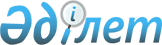 О внесении изменений в решение Аральского районного маслихата от 26 декабря 2019 года № 311 "О бюджете сельского округа Камыстыбас на 2020-2022 годы"
					
			С истёкшим сроком
			
			
		
					Решение Аральского районного маслихата Кызылординской области от 8 апреля 2020 года № 343. Зарегистрировано Департаментом юстиции Кызылординской области 9 апреля 2020 года № 7373. Прекращено действие в связи с истечением срока
      В соответствии со статьей 109-1 кодекса Республики Казахстан от 4 декабря 2008 года "Бюджетный кодекс Республики Казахстан" Аральский районный маслихат РЕШИЛ:
      1. Внести в решение Аральского районного маслихата от 26 декабря 2019 года № 311 "О бюджете сельского округа Камыстыбас на 2020-2022 годы" (зарегистрировано в Реестре государственной регистрации нормативных правовых актов за номером 7172, опубликовано в эталонном контрольном банке нормативных правовых актов Республики Казахстан от 16 января 2020 года) следующие изменения:
      пункт 1 изложить новой редакции:
      "1. Утвердить бюджет сельского округа Камыстыбас на 2020-2022 годы согласно приложениям 1, 2 и 3, в том числе на 2020 год в следующих объемах:
      1) доходы – 56 212 тысяч тенге, в том числе:
      налоговые поступления – 2 151 тысяч тенге;
      неналоговые поступления – 0;
      поступления от продажи основного капитала – 0;
      поступления трансфертов – 54 061 тысяч тенге, в том числе объем субвенции – 50 134 тысяч тенге;
      2) затраты – 57 734,7 тысяч тенге;
      3) чистое бюджетное кредитование – 0;
      бюджетные кредиты – 0;
      погашение бюджетных кредитов – 0;
      4) сальдо по операциям с финансовыми активами – 0; 
      приобретение финансовых активов – 0;
      поступления от продажи финансовых активов государства – 0;
      5) дефицит (профицит) бюджета– - 1 522,7 тысяч тенге;
      6) финансирование дефицита (использование профицита) бюджета – 1 522,7 тысяч тенге.".
      Приложение 1 указанного решения изложить в новой редакции согласно приложению к настоящему решению.
      2. Настоящее решение вводится в действие с 1 января 2020 года и подлежит официальному опубликованию. Бюджет сельского округа Камыстыбас на 2020 год
					© 2012. РГП на ПХВ «Институт законодательства и правовой информации Республики Казахстан» Министерства юстиции Республики Казахстан
				
      Председатель сессии Аральскогорайонного маслихата

А. Садуакасова

      Секретарь Аральскогорайонного маслихата

Д. Мадинов
Приложение к решению Аральского районного маслихата от 8 апреля 2020 года № 343Приложение 1 к решению Аральского районного маслихата от "26" декабря 2019 года № 311
Категория 
Категория 
Категория 
Категория 
Сумма на
2020 год
(тысяч тенге)
Класс 
Класс 
Класс 
Сумма на
2020 год
(тысяч тенге)
Подкласс
Подкласс
Сумма на
2020 год
(тысяч тенге)
Наименование 
Сумма на
2020 год
(тысяч тенге)
1
2
3
4
5
1. Доходы
56 212
1
Налоговые поступления
2 151
01
Подоходный налог
530
2
Индивидуальный подоходный налог
530
04
Hалоги на собственность
1 621
1
Hалоги на имущество
35
3
Земельный налог
74
4
Hалог на транспортные средства
1 512
4
Поступления трансфертов
54 061
02
Трансферты из вышестоящих органов государственного управления
54 061
3
Трансферты из бюджета района (города областного значения) 
54 061
Функциональная группа
Функциональная группа
Функциональная группа
Функциональная группа
Сумма на 
2020 год
Администратор бюджетных программ
Администратор бюджетных программ
Администратор бюджетных программ
Сумма на 
2020 год
Программа
Программа
Сумма на 
2020 год
Наименование
Сумма на 
2020 год
2. Расходы
57 734,7
01
Государственные услуги общего характера
23 636
124
Аппарат акима города районного значения, села, поселка, сельского округа
23 636
001
Услуги по обеспечению деятельности акима города районного значения, села, поселка, сельского округа
23 636
06
Социальная помощь и социальное обеспечение
2 510
124
Аппарат акима города районного значения, села, поселка, сельского округа
2 510
003
Оказание социальной помощи нуждающимся гражданам на дому
2 510
07
Жилищно-коммунальное хозяйство
8 801,7
124
Аппарат акима города районного значения, села, поселка, сельского округа
8 801,7
008
Освещение улиц населенных пунктов
1 390,7
009
Обеспечение санитарии населенных пунктов
386
011
Благоустройство и озеленение населенных пунктов
7 025
08
Культура, спорт, туризм и информационное пространство
20 745
124
Аппарат акима города районного значения, села, поселка, сельского округа
20 745
006
Поддержка культурно-досуговой работы на местном уровне
20 745
13
Прочие
2 042
124
Аппарат акима города районного значения, села, поселка, сельского округа
2 042
040
Реализация мероприятий для решения вопросов обустройства населенных пунктов в реализацию мер по содействию экономическому развитию регионов в рамках Государственной программы развития регионов до 2025 года
2 042
3.Чистое бюджетное кредитование
0
Бюджетные кредиты
0
5
Погашение бюджетных кредитов
0
4. Сальдо по операциям с финансовыми активами
0
Приобретение финансовых активов
0
5. Дефицит (профицит) бюджета
- 1522,7
6. Финансирование дефицита (использование профицита) бюджета
1 522,7
8
Используемые остатки бюджетных средств
1 522,7
1
Свободные остатки бюджетных средств
1 522,7
01
Свободные остатки бюджетных средств
1 522,7
2
Остатки бюджетных средств на конец отчетного периода
0
01
Остатки бюджетных средств на конец отчетного периода
0